April 19, 2016Docket No. A-110041Utility Code: 110041CERTIFIEDJENNIFER D UNDERWOODAFFILIATED POWER PURCHASERS INTERNATIONAL LLC2013 NORTHWOOD DRIVE SUITE ONESALISBURY MD 21801	RE: Electric Generation Supplier License Application of Affiliated Power Purchasers International, LLC Dear Ms. Underwood:On September 25, 2015, Affiliated Power Purchasers International, LLC’s application for a name change to its Electric Generation Supplier license was accepted for filing and docketed with the Public Utility Commission.  The application was incomplete.  In order for us to complete our analysis of your application, the Energy Industry Group requires answers to the attached question(s).  Please be advised that you are directed to forward the requested information to the Commission within 20 days of receipt of this letter.  Failure to respond may result in the application being denied and the license being revoked due to non-compliance.  As well, if Affiliated Power Purchasers International, LLC has decided to withdraw its application, please reply notifying the Commission of such a decision.Please forward the information to the Secretary of the Commission at the address listed below.  When submitting documents, all documents requiring notary stamps must have original signatures.  Please note that some responses may be e-filed to your case, http://www.puc.pa.gov/efiling/default.aspx.   A list of document types allowed to be e-filed can be found at http://www.puc.pa.gov/efiling/DocTypes.aspx.  Your answers should be verified per 52 Pa Code § 1.36.  Accordingly, you must provide the following statement with your responses:I, ________________, hereby state that the facts above set forth are true and correct to the best of my knowledge, information and belief, and that I expect to be able to prove the same at a hearing held in this matter.  I understand that the statements herein are made subject to the penalties of 18 Pa. C.S. § 4904 (relating to unsworn falsification to authorities).The blank should be filled in with the name of the appropriate company representative, and the signature of that representative should follow the statement.In addition, to expedite completion of the application, please also e-mail the information to Jeff McCracken at jmccracken@pa.gov.  Please direct any questions to Jeff McCracken, Bureau of Technical Utility Services, at jmccracken@pa.gov (preferred) or (717) 783-6163.  							Sincerely,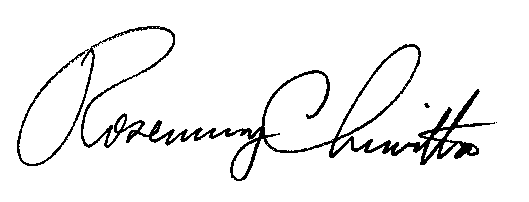 	Rosemary Chiavetta	SecretaryEnclosure Docket No.  A-110041Affiliated Power Purchasers International, LLCData RequestReference Application, Section 2.a, State Filings – Applicant must provide its amended formation documentation from its home state to show the new name as an LLC.  Reference application, Section 6.a and 6.b, Certificate of Service – Applicant must provide proof of service to the Bureau of Investigation and Enforcement (BI&E), the Office of Consumer Advocate, the Office of Small Business Advocate, the Office of the Attorney General, and the Pennsylvania Department of Revenue, as well as all EDCs in which the company operates.  Please file a Certificate of Service by using the submission method listed above.Reference Application, Section 7.a, Bonding – Applicant must provide an updated or new security instrument that contains the name of applicant as Affiliated Power Purchasers International, LLC.  Applicant can elect to mark submitted information as confidential.  Reference Application, Section 7.f, Taxation – Applicant must provide an updated, completed Tax Certification Form.  Please ensure that applicant has all numbers for the LLC and not the Inc.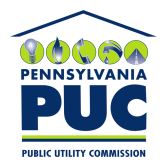 COMMONWEALTH OF PENNSYLVANIAPENNSYLVANIA PUBLIC UTILITY COMMISSIONP.O. BOX 3265, HARRISBURG, PA 17105-3265IN REPLY PLEASE REFER TO OUR FILERosemary Chiavetta, SecretaryRosemary Chiavetta, SecretaryPennsylvania Public Utility CommissionorPennsylvania Public Utility CommissionP.O. Box 3265400 North StreetHarrisburg, PA 17105-3265Harrisburg, PA 17120